San Fernando College Anexo T.P.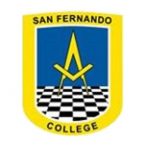 Asignatura: BiologíaProf. Elena Sepúlveda A y Felipe Espina Unidad Fotosíntesis y respiración celular: Retroalimentación Estimados y estimadas estudiantes, en la semana de retroalimentación trabajaremos en base a cuestionarios: Cuestionario guía N°3: 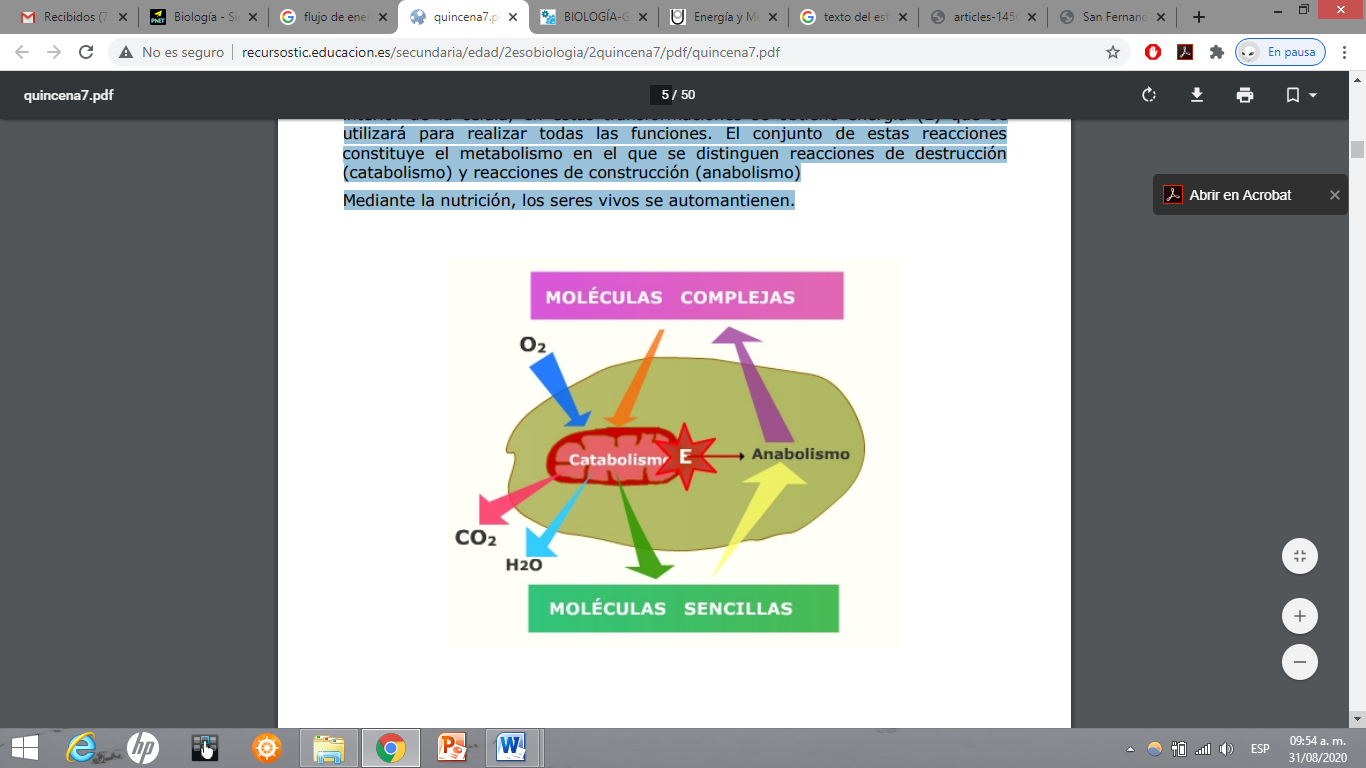 1.-  Observa y describe la siguiente imagen: 2.- Describe y explica en que consiste el proceso de anabolismo y catabolismo. 3.- En que consiste el concepto de “flujo de energía”, Explica con tus palabras. 4.- Las moléculas utilizadas tanto en los procesos anabólicos y catabólicos, ¿se reciclan, que ocurren con ellas? Describe. 5.- En que consiste la alimentación autótrofa y heterótrofa, cuáles son sus diferencias y similitudes. 6.- Porque se dice que la materia se recicla y la energía en un ecosistema es unidireccional. 7.- Qué ocurre con la materia y energía en un ecosistema. Explica con tus palabras. 8.- Qué relación tiene el catabolismo y anabolismo con la nutrición celular. Explica. Cuestionario guía N°4:1.- ¿Cuál es la importancia de los organismos fotosintéticos en la aparición de la vida en la tierra? Explica. 2.- ¿Qué se entiende por productividad primaria de energía?3.- Cual es la diferencia de productividad primaria neta y bruta. 4.- Que información puedes extraer del siguiente gráfico. Explica todo lo que entiendes con tus palabras. Gráfico: Importancia de la productividad primaria neta (PPN)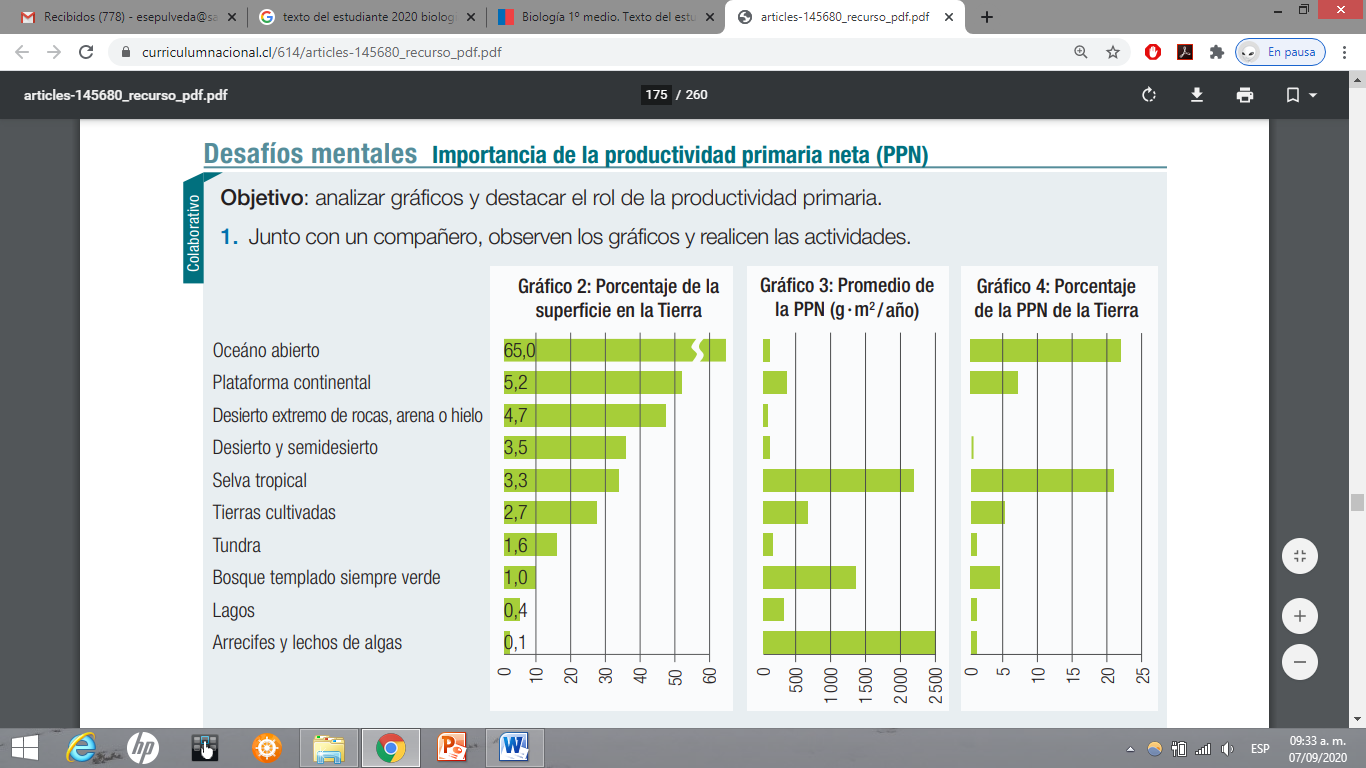 Asignatura: Biología  Semana:  21 al 26 de septiembre Semana:  21 al 26 de septiembreN° De La Guía: 5Título de la Guía: Flujo de Energía Título de la Guía: Flujo de Energía Título de la Guía: Flujo de Energía Título de la Guía: Flujo de Energía Objetivo de Aprendizaje (OA): Explicar, por medio de una investigación, el rol de la fotosíntesis y la respiraciónCelular en el ecosistema considerando: • El flujo de la energía.  • El ciclo de lamateria.Objetivo de Aprendizaje (OA): Explicar, por medio de una investigación, el rol de la fotosíntesis y la respiraciónCelular en el ecosistema considerando: • El flujo de la energía.  • El ciclo de lamateria.Objetivo de Aprendizaje (OA): Explicar, por medio de una investigación, el rol de la fotosíntesis y la respiraciónCelular en el ecosistema considerando: • El flujo de la energía.  • El ciclo de lamateria.Habilidades: Comprender, Analizar, Establecer, Comparar, Aplicar, Inferir.  Nombre Docente: Elena Sepúlveda y         Felipe Espina Nombre Docente: Elena Sepúlveda y         Felipe Espina  Correo: esepulveda@sanfernandocollege.cl fespina@sanfernandocollege.cl  Correo: esepulveda@sanfernandocollege.cl fespina@sanfernandocollege.cl Nombre Estudiante:Nombre Estudiante:Nombre Estudiante:Curso: 1° Medio ___